気楽生活キャンプ場　利用申込書当キャンプ場のご利用に伴う申込みと利用に関するルールの確認書類です内容をご確認の上、本書にご記入と提出をお願いします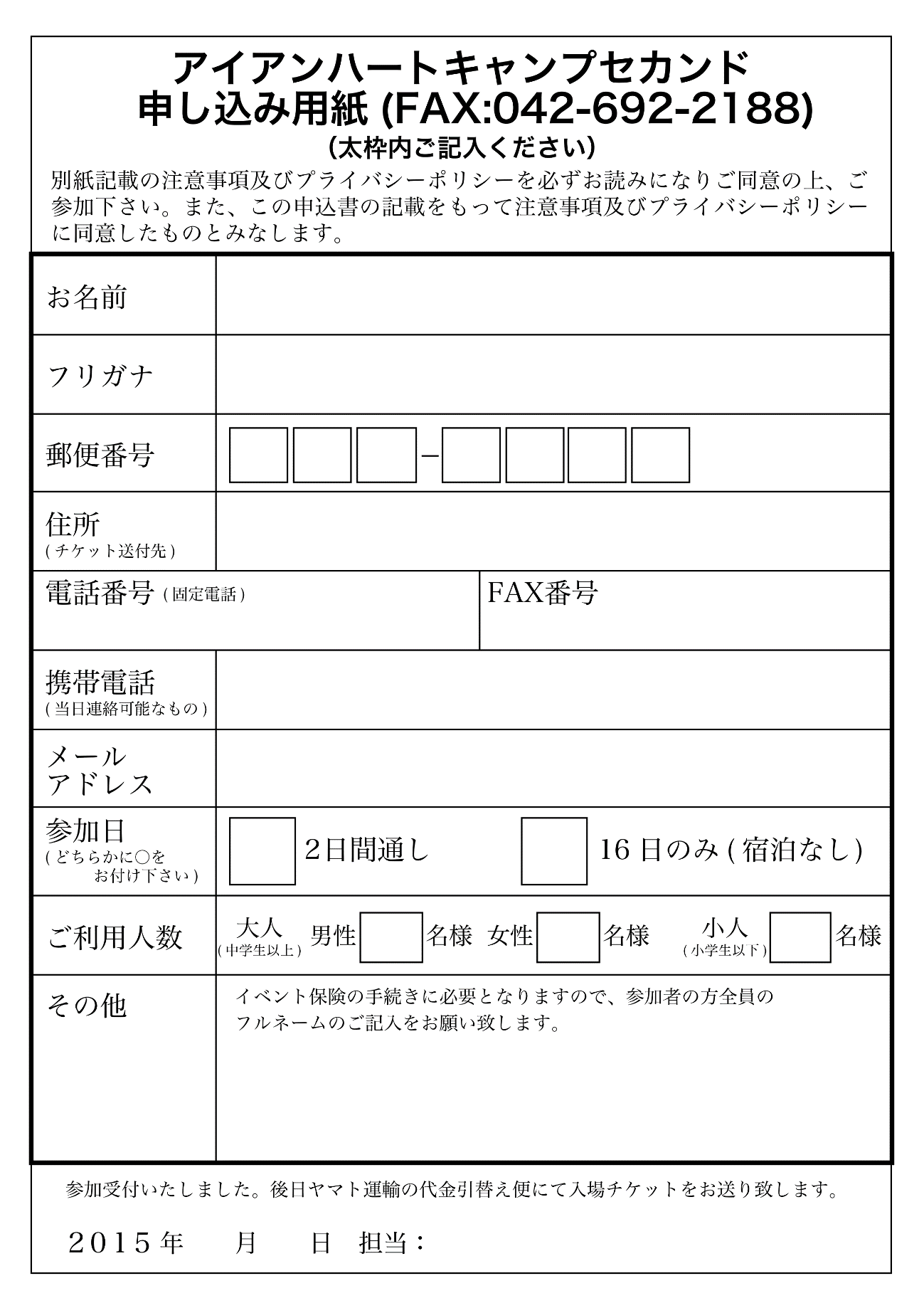 お名前(フリガナ)サイトウ　ユウコサイトウ　ユウコサイトウ　ユウコお名前齊藤 祐子齊藤 祐子齊藤 祐子郵便番号〒123-4567〒123-4567〒123-4567住所東京都中央区八丁堀4-2-○0東京都中央区八丁堀4-2-○0東京都中央区八丁堀4-2-○0電話番号090-◯77△-24□0090-◯77△-24□0090-◯77△-24□0ご利用人数3　名3　名3　名チェックイン2022年09月19日チェックアウト2022年09月21日チェックイン10:00チェックアウト16:00利用サイトサイトAサイトAサイトA確認用の署名